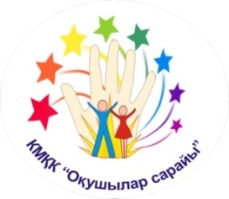 План мероприятий КГКП «Дворец школьников» г. Балхаш 2016-2017 гг.План мероприятий КГКП «Дворец школьников» г. Балхаш 2016-2017 гг.План мероприятий КГКП «Дворец школьников» г. Балхаш 2016-2017 гг.План мероприятий КГКП «Дворец школьников» г. Балхаш 2016-2017 гг.План мероприятий КГКП «Дворец школьников» г. Балхаш 2016-2017 гг.План мероприятий КГКП «Дворец школьников» г. Балхаш 2016-2017 гг.№п/пМероприятиеМероприятиеСроки проведенияОтветственныеУчастникиОжидаемый результат№п/пНаименованиеФормаСроки проведенияОтветственныеУчастникиОжидаемый результат1Повышение  квалификации ПДОКурсы повышения квалификацииПо  графикуЗаведующий методическим отделомПДОСертификаты2Участие  педагогов в фестивалях и конкурсах педагогического мастерства Открытый областной фестиваль творческих работ «Методический вернисаж»Конкурсы регионального научно-практического центра«Сарыарқа дарыны»Конкурсы, семинары, курсы РУМЦДОКонкурсы, семинары, конференции УМЦОткрытый региональный конкурс «Өркен»Конкурсы Международного центра развития «Платон»Конкурсы педагогического мастерстваІ конкурс – ноябрьІІ конкурс – январьНоябрь - Март В течение годаВ течение годаОктябрь- апрельДекабрь- мартТойшыбек А.АТогайбекова Г.К.Ашимханова А.А.Баданова А.Б.Жаксыгелдин Б.К.Далибаев Б.А.Буланбекова Б.Д.Шакенова К.А.Бейсембекова А.Е.Кәрібай Е.С.Адрейсова А.Б.Есенгелді Ж.Кигеко О.В.Жаксыгелдин Б.К.Ахатов С.К.Солодовникова О.А.ПДОПДОКалияхметов Н.Н.Мугманова И.М.Утенова А.А.Шакенова К.А.Курбанбаева А.М.Баданова А.Б.Жайнабекова А.Б.ПДОБанк данных достижений ПДО3Участие  детей в конкурсах разного уровняКонкурсы регионального научно-практического центра «Сарыарқа дарыны»Конкурсы РУМЦДООткрытый региональный конкурс «Өркен»Конкурсы Международного центра развития «Платон»Конкурсы детского творчестваНоябрь - МартВ течение годаОктябрь- апрельДекабрь- Март«Авиамоделирование» «Судомоделирование» «Бояулар сыры «City dens»Кружковцы«Қол өнер» «Волшебная катулка»студия «Креатив»«Шапағат» «Бейнелеу өнері» Компьютерный дизайн»КружковцыБанк данных достижений воспитанников4Публикация информаций о деятельности творческих коллектив в СМИ, методических журналах «Асанәлі», «Ұстаздар әлемі», «Ізденіс», «Педагог», «Балқаш өңірі», «Пульс», «Северное прибалхашье»Статьи, очерки, сценарииВ течение годаПДОПДОСтатьи в газетах и методических журналах5Проведение традиционных мероприятий, объединяющих участников творческих объединений, педагогов дополнительного образованияПраздник «Здравствуй Дворец»Дни открытых дверейДень учителяНовый годПраздник 8 марта «Кипарис»КонцертКонцертШоу-программаПраздничная программаОтчетный концертСентябрьОктябрь-мартДекабрь-январьМартМайЗаведующий массовым отделомПедагоги, воспитанники кружковФотоинформация, мануалы, статьи в СМИ на web-сайт ДШ6Организация сетевого взаимодействия КГКП «Дворец школьников»  с ОСШ №3,25,24Сетевое взаимодействиеВ течение годаАдминистрацияПДОДоговора, меморандумы7Создание иновационных программ для работы с детьми с ограниченными возможностями«Креатив»«Авиамоделирование»«Судомоделирование»«Юный психолог»Программы Сентябрь Творческая группаПедагогиПрограммы для детей с ОВР8Организация летних профильных смен для одаренных детей в  досуговом центре «Балауса»«English club»«Белая ладья»«Роболэнд»«Радужная палитра»Профильная сменаИюньИюньИюльАвгустЗаведующий массовым отделомПедагоги, воспитанники кружков. Фотоинформация9Разработка и внедрение программ нового поколения «Автомоделирование»Программа 2016 годЗаведующий методическим отделомДалибаев Б.А.ПДОПрограмма10Разработка и реализация инновационных  образовательных проектов «Здоровье и мы» «Менің қалам» «Мир робототехники»Проекты 2016-2017 учебный годЗаведующий методическим отделомМусекенова А.Т.Бейсембекова А.Е.Бойцов А.С.Педагоги, кружковцыПроекты11Морально и материально стимулировать деятельность сотрудников Награждение работников по итогам работы за год и в профессиональные праздники2 раза в годОктябрь, майАдминистрация ПедагогиФотоинформация 12Диссеминация опыта ПДО «Техника цветовых растяжек в живописном рисунке» «Инновационные технологии в декоративно-прикладном искусстве» «Кинусайга-пэчворг без иголки»Открытое занятие Семинар-практикум Мастер-классНоябрьДекабрьФевральБуланбекова Б.Д.Мугманова И.М.Утенова А.А.Педагоги, кружковцыФотоинформация13Совершенствование психологического климата педагогического коллектива«Арт-терапия- өнерімен емдеу, шығармашылық терапиясы» семинар-тренинг«Педагогтың кәсіби психологиялық денсаулығы»  «Ұстаздың методологиялық мәдениетін өз бетінше бағалауы»  «Диагностика уровня саморазвития и профессионально-педагогической деятельности» ТренингТренинг Анкетирование Тест В течение годаПедагог-психологПедагогиАнализ анкетирования14Проведение мероприятий «В кругу друзей», «Биле, биле»  «Қазақстанның жас  қөшбасшысы», «Лидер ХХІ века», «Эрудит - шоу» Спортивные соревнования по шахматам, авиамодельному спорту, робототехники «Мир танца!» Дебатные турниры «Легко ли быть молодым?!» «Я выбираю профессию»  Развлекательная программа Интеллектуальные игрыСоревнования Танцевальный марафон  ТурнирТок – шоу Круглый столСентябрьОктябрьНоябрь, январь, мартДекабрьНоябрь, январь, мартФевральАпрельСолодовникова О.А.Тойшыбек А.А.Ахатов С.К.Жаксыгелдин Б.К.Алимжанов С.Н., Бойцов А.С.Мусекенова А.Т.Тойшыбек А.А.Иешова А.Е.Рахымжанова Г.К.Учащиеся школ городаФотоинформациястатьи в СМИ, на web-сайт, поздравления с праздниками, информация на ТВ, концертные программы15Организация семейного досуга  «Алтын күз»  «Папа, мама, я – спортивная семья»  «Хобби моей семьи»  «Нас встречает Новый год»  «Ана біздің  гүліміз!» Праздник для родителей Спортивные соревнования Выставка-презентация Новогодние представления Праздничные программы  СентябрьОктябрьНоябрьДекабрьМартБаданова А.Б.Жаксыгелдин Б.К.Утенова А.А.Кузьмина А.В.Ашимханова А.А.КружковцыФотоинформация, мануалы, статьи в СМИ на web-сайт16Проведение мероприятий гражданско-патриотической направленности «Афганистан – ты боль моей души»  «Ерліктің мәңгілік алауы» «Жас Ұланның білімді жүлдегері»  «Киелі мұрамызға тағзым»  «Бабалар ерлігі ұрпаққа үлгі!» «Жас Ұлан болашағы елімнің»Конкурс знаменных групп, ИПГВечер-встреча с воинами интернационалистами Смотр - конкурс инсценированной военно-патриотической песни Конкурс Акция Вахта памяти Торжественные слеты, сборыКонкурсФевральМартМартАпрель, май, ОктябрьМайДекабрь,  май, июльНоябрьКузьмина А.В.Тогайбекова Г.К.Тойшыбек А.А.Фотоинформация, мануалы, статьи в СМИ на web-сайт17Проведение мероприятий, направленных на сохранение народных традиций «Наурыз думан!»  «Өнер айшықтары» «Под единым шаныраком»  «Вехи истории»«Ата мұрам-асыл қазынам»   Фестиваль фольклорного творчества Выставка Фестиваль Интеллектуальная игра Состязания по национальным видам игрМартАпрельМайКузьмина А.В.Мугманова И.М.Баданова А.Б.Тойшыбек А.А.Калияхметов Н.Н.Педагоги, кружковцыФотоинформация, статьи в СМИ на web-сайт19Приглашение творчески одаренных детей к участию в мероприятиях (ведущие, чтецы, помощники)Участие в массовых меорприятияхпостоянноПедагоги-организаторыПедагоги, воспитанники кружковБанк данных20Участие  творчески одаренных детей в конкурсах разного уровня«Ақ көгершін»«Тау күні»«Роболэнд»«Соревнования технического творчества и изобретательства»«Танцевальная палитра»«Салем, Астана»Международный конкурс детского творчестваМеждународный фестиваль по робототехникеРеспубликанские соревнованияОбластной конкурсРеспубликанский конкурс детского творчествапостоянноПДОВоспитанники кружковБанк данных